МДОУ «Детский сад №22 комбинированного вида»Экологическое развлечение« 12 ноября - Синичкин день» для детей старшей группыСаранск - 2022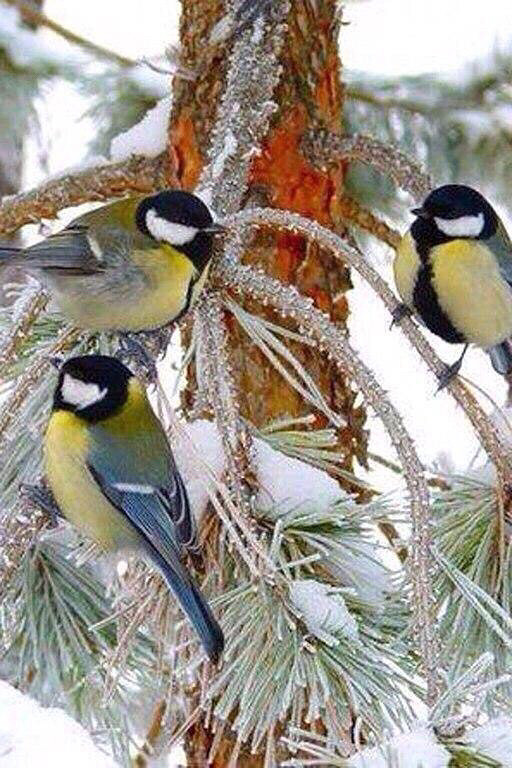 «12 ноября - Синичкин день»Экологическое развлечение     Цель мероприятия:Расширить представление детей о птицах, остающихся зимовать в наших краях, формировать у воспитанников  ценностные представления  о зимующих птицах родного края.Задачи:1. Познакомить с экологическим праздником «Синичкин день».2. Уточнить представления о внешнем виде и образе жизни синицы.3.Познакомить детей с зимующими птицами.4.Развивать эмоциональную сферу, толерантность, чувство сопричастности к всенародным торжествам;5. Воспитывать заботливое отношение к птицам, желание помогать им  в    трудных зимних условиях, вести регулярную подкормку.Ход.Дети сидят полукругом в центре зала.Ведущий 1.Здравствуйте, дорогие гости!Спасибо, что откликнулись на наше приглашение, за веселое настроение!Очень хочется всем знать, какой же праздник будем отмечать?Ведущий  2. С давних пор в народе 12 ноября отмечали «Синичкин день». Люди заметили, что глубокой осенью – 12 ноября, птицы собираются стайками. Словно на праздник  слетаются эти пёстрые и нарядные птицы. В  былые времена 12 ноября   отмечали как «день синиц». Поэтому,  именно этот день считается днем встречи зимующих птиц. Ведущий 1.Много на Руси памятных дней и праздников. В основе Синичкина Дня лежит русский народный праздник Зиновий - синичник, который назван так в память святого великомученика Зиновия покровителя зимующих птиц. Считается, что именно в этот день птицы из лесов прилетают в деревни и города. На зимовку. Ведущий  2.Синица- подвижная, энергичная, заметная птица. Природа одарила её яркой внешностью. Брюшко у неё — лимонно-жёлтое, разделённое чёрной полосой, белые щёчки. Синица – птица небольших размеров, с сильными лапками, коротким коническим клювом. Бегать по земле синицы не умеют, зато, подобно воробьям, умеют скакать.Ведущий  1.В«Синичкин день» люди давали обещание тем птицам, которые остаются зимовать, заботиться о них. Вот и мы собрались на праздник, чтобы дать своё обещание.Ребёнок: Добрый день, ребята!На улице уже холодновато!Пора для птиц вывешивать кормушки-На окнах, на балконах, на опушке!Ведь птицы- наши добрые друзья,А про друзей нам забывать нельзя!Ведущий 1. Почему именно Синичкин день? Да потому что синица – для Руси божья птица. Раньше в старину на неё гадали: бросали крошки хлеба, кусочки сала и наблюдали: если синичка сначала станет клевать сало, то в доме будет вестись живность, если станет клевать крошки хлеба – то будет в доме достаток. В народе говорили «Невелика птичка синичка, а свой праздник знает».Ведущий 2.Ребята, а какой же праздник без синички? Давайте её позовём.Дети зовут. Си-нич-ка, Си–нич – ка.(на ширме появляется игрушка  птички - синички)Синица: Здравствуйте, ребята! Я очень рада, что вы не забыли про меня. Именно птицам посвящается наша сегодняшняя встреча. Ведь трудно представить мир без птичьего щебета, весну без скворцов, море без чаек, рощу без соловьев! А сколько вредителей уничтожают птицы! Сегодня мы вместе с вами поприветствуем всех птичек, поиграем и порезвимся.Ведущий 1. С праздником, Синичка,Маленькая птичка!Вылетайте все сейчас!Проведем  игру для вас!Раз, два, три - вокруг повернитесь,Раз, два, три - дети в птичек превратитесь!Физкультурная минутка «Вороны».Вот под елочкой зеленой(встать)Скачут весело вороны:(попрыгать)Кар-кар-кар!(хлопать над головой в ладоши)Целый день они кричали,  (повороты туловища влево-вправо)Спать ребятам не давали:(наклоны туловища влево-вправо)Кар-кар-кар!  (хлопать над головой в ладоши)Только к ночи умолкают(махать руками как крыльями)И все вместе засыпают:(сесть на корточки, руки под щеку — заснуть)Кар-кар-кар! (хлопать над головой в ладоши)Ведущий 2. А дети наши выучили стихи про синичку.  Давайте послушаем.Ребенок 1.Шустрые синичкиПтички невелички,Прилетели в городаНа зиму, где есть еда.Ребенок  2.А весеннею поройУлетают в лес родной!О чём поёт синицаИ что синице снится?Ребенок  3. О том, что кто-то за окномЗовёт за семечками в дом.Прилетела робко птичка-Желтогрудая синичка.В клювик семечко взялаИ проворно унесла.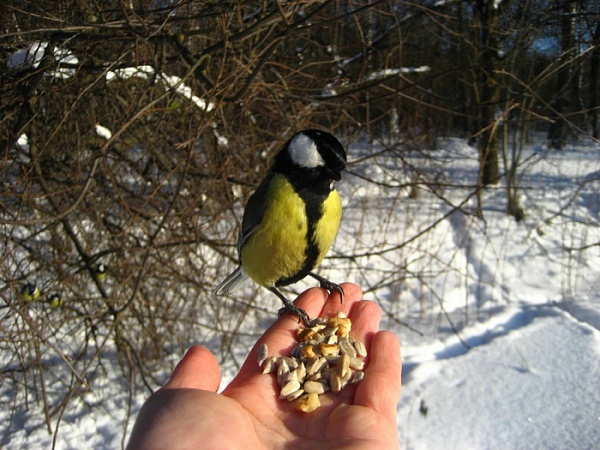 Ведущий 1. Скоро зима. И с нами, кроме синиц, зимуют и другие птицы. Какие узнаем, когда загадкиотгадаем.( показ слайдов после отгадывания загадки).1. В серой шубке перовой и  в морозы он герой.Зимовать не улетает, под карнизом обитает (Воробей).2.Кто там прыгает, шуршит, клювом шишки потрошит,Голоском речистым, чистым-лее! лее! лее!- поет со свистом! (Клест) 3. Не дровосек, не плотник, а первый в лесу работник (Дятел)4. Верещунья, белобока, а зовут её (Сорока)5.На окне дремала птица: “Галка-галка, что вам снится?” Отвечала птица сонно: “Я не галка, я (Ворона)6.Серенький, аккуратненький, воркует сидит,на подружку глядит (Голубь)7. Стойкий, стужам не подвластный песней славит он зарю,Знать не  даромгалстук красный дан с рожденья (Снегирю)8. Северные гости клюют рябины грозди.Так нарядны и ярки, на головках – хохолки! (Свиристели)9.Путают ее с вороной хоть и меньшая размером.В одеяньискучном, скромном с черным галстуком на сером.Осенью на юг не мчится, зим студеных не боится-Видно, крепкая закалка. А зовется просто (Галка)Ведущий 2. Ребята, а вы в приметы верите? (ответы детей)В старину по приметам определяли погоду.Вороны и галки садятся на вершины деревьев – к морозу.Синички подымают с утра писк – ожидай мороз.Снегирь поёт зимой на снег, вьюгу и слякоть.Ворона кричит зимой – к метели.Воробьи дружно расчирикались – к оттепели.Зимою вороны летают и кружатся стаями – к морозу.Галки на вечер собираются гурьбой и кричат - к ясной погоде.Вороны и галки зимою вьются в воздухе – перед снегом; садятся на землю – к оттепелиВедущий 1.Ребята, а вы знаете, что в зимнее время нашим пернатым друзьям бывает холодно и голодно? Из 10 синиц выживает до весны только 1. И наша с вами задача: не дать погибнуть зимой от голода нашим зимующим птицам, сделать для них кормушки и подкармливать птиц зимой.Ребенок1.Покормите птиц зимой! Пусть со всех концов К вам слетятся, как домой, Стайки на крыльцо. Ребенок 2. Не богаты их корма. Горсть зерна нужна, Горсть одна, - И не страшна будет им зима. Ребенок 3.Сколько гибнет их - не счесть, Видеть тяжело. А ведь в нашем сердце есть И для птиц тепло.Ребенок  4.Разве можно забывать: Улететь могли, А остались зимовать Заодно с людьми.Ребенок5. Приучите птиц в мороз К своему окну, Чтоб без песен не пришлось Нам встречать весну.Синица. Ребята, а вы знаете, чем питаются синицы и другие птицы?Игра. «Накорми птиц». Детям предлагается отобрать корм для птиц  в кормушки (семечки, пшено, хлеб, сало, конфеты, чипсы, семена тыквы и т.д.).Что можно, а что нельзя класть в кормушку.  Ведущий 2. Для разных видов птиц нужны различные корма. Например, дятел любит полакомиться семенами шишек и личинками насекомых в коре деревьев и веток. Клесты питаются только сосновыми и еловыми семенами. Ведущий 1. Для птиц, которые прилетят к вам на кормушку, корма другие. Семена подсолнечника едят практически все птицы и, в первую очередь, синицы и поползни. Семена дыни и тыквы охотно едят все птицы, кроме синиц и поползней. Овес едят овсянки, воробьи, синицы. Пшено и просо – любимая еда овсянок и воробьев. 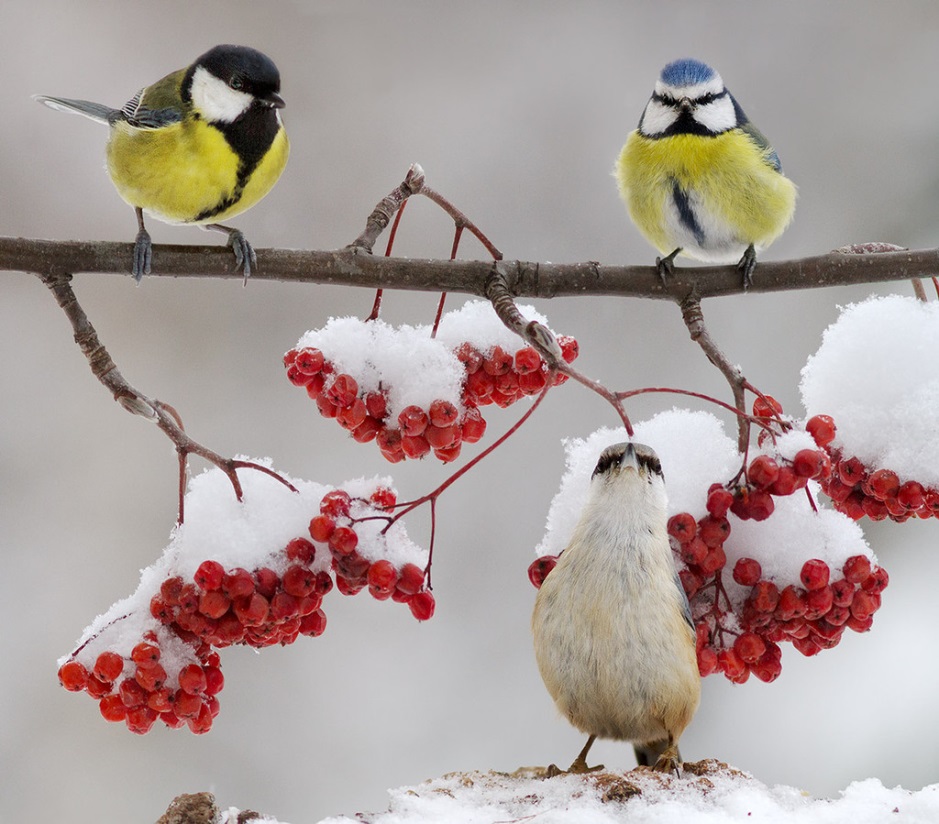 Ягоды рябины и калины – любимая пища снегирей и свиристелей. Заготавливать лучше после первых заморозков. Хлебные крошки, остатки мучных и мясных продуктов тоже можно давать птицам.Ведущий 2.Сырое сало – превосходный корм для синиц, поползней и дятлов. Кусочки несоленого сала подвешивают на ниточках.Ведущий 1. А теперь мы с вами немного поиграем.Подвижная игра – эстафета «Кормушка» (с обручами и мелкими предметами: еловые шишки, массажные мячики.)Ход и правила игры: в центре зала лежит большой обруч – «кормушка», в нем – шишки, мячики. Малые обручи – «гнезда» - возле каждой команды. Пока звучит музыка, дети переносят к себе в обруч по одному предмету, по окончании музыки – считаем, какая команда больше «набрала еды». Ребенок. Спасибо, Синичка,За праздник, веселье.Мы много узнали,Мы много успели.Подарок полезныйОт нас ты прими.Не нужно боятьсяХолодной зимы!(Дети дарят Синичке кормушку с зернами, семечками и ягодами.)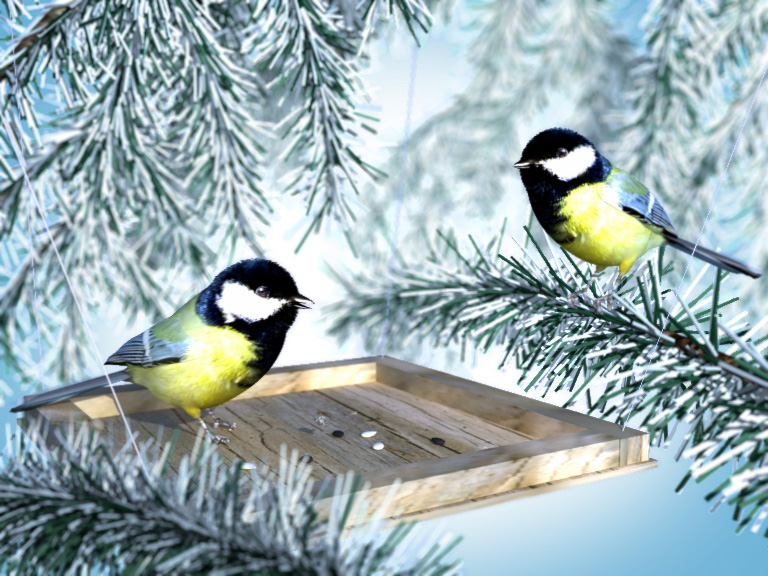 Синица:За отличную кормушкуЯ ребят благодарю.Всем ребятам, всем ребятамЯ спасибо говорю. Ну а мне пора лететь,  встретимся на прогулке! (Синичка улетает.)Подготовили воспитатели: Гринина Л.Г., Мясина О.В.